MÉRITE SPORTIF DE L’ESTRIE | 42e ÉDITION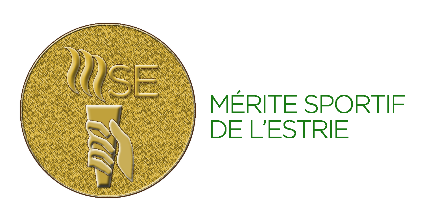 ATHLÈTE EN SPORT INDIVIDUEL DE NIVEAU QUÉBÉCOISFÉMININ        MASCULIN  DESCRIPTIONTout athlète qui participe, dans un sport individuel, à des compétitions et qui a su se démarquer par ses performances sur le plan régional et/ou provincial et occasionnellement de niveau national.CRITÈRES D'ADMISSIBILITÉPerformances doivent avoir été réalisées entre le 1er novembre 2021 et le 31 octobre 2022;Être âgé de 18 ans ou moins. Dans le cas d’un athlète évoluant au sein des Olympiques spéciaux du Québec, être âgé de 21 ans et moins;Avoir un lieu de résidence permanent dans la région Estrie-05 depuis au moins un an;Est exclu l’athlète ayant quitté la région Estrie-05 depuis plus d’un an pour des raisons autres que l’entraînement ou les études. Est exclu, l’athlète : membre de l’équipe canadienne et/ou breveté par Sport Canadamembre de l’Équipe du Québec et/ou identifié Élite ou Relève par le gouvernement du QuébecIDENTIFICATIONSTATUT SPORTIFPERFORMANCES SPORTIVESAMÉLIORATION / PROGRESSION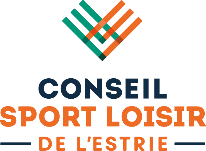 SPORT NomPrénomAdresseVilleCode postalTéléphone(R)      (B)      (B)      (B)      (B)      (B)      CourrielDate de naissanceNom du clubNom de l’entraîneurCourrielCatégorieÉpreuve(s)Au cours de la dernière année, l’athlète était-il ?Au cours de la dernière année, l’athlète était-il ?Au cours de la dernière année, l’athlète était-il ?Au cours de la dernière année, l’athlète était-il ?Au cours de la dernière année, l’athlète était-il ?Au cours de la dernière année, l’athlète était-il ?Au cours de la dernière année, l’athlète était-il ?Membre d’une sélection « Élite »? (Ex. : camp de sélection, équipe régionale, équipe espoir, etc.)  Membre d’une sélection « Élite »? (Ex. : camp de sélection, équipe régionale, équipe espoir, etc.)  Membre d’une sélection « Élite »? (Ex. : camp de sélection, équipe régionale, équipe espoir, etc.)  Membre d’une sélection « Élite »? (Ex. : camp de sélection, équipe régionale, équipe espoir, etc.)  Membre d’une sélection « Élite »? (Ex. : camp de sélection, équipe régionale, équipe espoir, etc.)  Oui   Non Si oui, identifier le nom de la sélectionSi oui, identifier le nom de la sélectionPendant la saison régulière 2021-2022, l’athlète évoluait dans quelles ligues, circuits ou réseaux?Pendant la saison régulière 2021-2022, l’athlète évoluait dans quelles ligues, circuits ou réseaux?Pendant la saison régulière 2021-2022, l’athlète évoluait dans quelles ligues, circuits ou réseaux?Pendant la saison régulière 2021-2022, l’athlète évoluait dans quelles ligues, circuits ou réseaux?Pendant la saison régulière 2021-2022, l’athlète évoluait dans quelles ligues, circuits ou réseaux?Pendant la saison régulière 2021-2022, l’athlète évoluait dans quelles ligues, circuits ou réseaux?Pendant la saison régulière 2021-2022, l’athlète évoluait dans quelles ligues, circuits ou réseaux?Indiquer en quelle année l’athlète a débuté la pratique de ce sportEn 2021-2022, l'athlète s'entraînait :Nbre moyen 
d'heures par jourNbre moyen de 
jours par semaineNbre moyen de 
mois par annéeEntraînement d’équipe      heures      jours      moisEntraînement individuel 
(ex. : conditionnement physique, plan d’entraînement, etc.)      heures      jours      moisEn 2021-2022, l’athlète a participé à combien de compétitions?En 2021-2022, l’athlète a participé à combien de compétitions?Indiquer le nombre par niveau de compétition (à noter : si un niveau est inexistant dans votre sport, faire un x)Indiquer le nombre par niveau de compétition (à noter : si un niveau est inexistant dans votre sport, faire un x)Indiquer le nombre par niveau de compétition (à noter : si un niveau est inexistant dans votre sport, faire un x)Compétition(s) au niveau canadien (de type « invitation » seulement)Compétition(s) au niveau canadien (de type « invitation » seulement)Compétition(s) au niveau québécoisCompétition(s) au niveau québécoisCompétition(s) au niveau régionalCompétition(s) au niveau régionalEn 2021-2022, quel était le rang de l’athlète? En 2021-2022, quel était le rang de l’athlète? En 2021-2022, quel était le rang de l’athlète? En 2021-2022, quel était le rang de l’athlète?      e en Estrie surathlètes dans sa catégorie/épreuve     e  au Québec surathlètes dans sa catégorie/épreuveIdentifiez les 2 meilleures performances de l’athlète réalisée en 2021-2022Identifiez les 2 meilleures performances de l’athlète réalisée en 2021-2022Identifiez les 2 meilleures performances de l’athlète réalisée en 2021-2022Identifiez les 2 meilleures performances de l’athlète réalisée en 2021-2022Identifiez les 2 meilleures performances de l’athlète réalisée en 2021-2022Identifiez les 2 meilleures performances de l’athlète réalisée en 2021-2022Identifiez les 2 meilleures performances de l’athlète réalisée en 2021-2022Identifiez les 2 meilleures performances de l’athlète réalisée en 2021-2022Identifiez les 2 meilleures performances de l’athlète réalisée en 2021-2022Identifiez les 2 meilleures performances de l’athlète réalisée en 2021-2022Identifiez les 2 meilleures performances de l’athlète réalisée en 2021-2022Identifiez les 2 meilleures performances de l’athlète réalisée en 2021-2022Identifiez les 2 meilleures performances de l’athlète réalisée en 2021-2022Identifiez les 2 meilleures performances de l’athlète réalisée en 2021-2022Nom de l’événementNom de l’événementNom de l’événementNom de l’événementDateLieuLieuCatégorie d’âgeCatégorie d’âgeÉpreuveÉpreuveClassementClassementPerformance (temps, distance, pointage)Performance (temps, distance, pointage)Performance (temps, distance, pointage)Performance (temps, distance, pointage)Commentaires relatifs à la performance réalisée 
(record, exploit, titre, importance par rapport à la meilleure performance existante, etc.) :      Commentaires relatifs à la performance réalisée 
(record, exploit, titre, importance par rapport à la meilleure performance existante, etc.) :      Commentaires relatifs à la performance réalisée 
(record, exploit, titre, importance par rapport à la meilleure performance existante, etc.) :      Commentaires relatifs à la performance réalisée 
(record, exploit, titre, importance par rapport à la meilleure performance existante, etc.) :      Commentaires relatifs à la performance réalisée 
(record, exploit, titre, importance par rapport à la meilleure performance existante, etc.) :      Commentaires relatifs à la performance réalisée 
(record, exploit, titre, importance par rapport à la meilleure performance existante, etc.) :      Commentaires relatifs à la performance réalisée 
(record, exploit, titre, importance par rapport à la meilleure performance existante, etc.) :      Commentaires relatifs à la performance réalisée 
(record, exploit, titre, importance par rapport à la meilleure performance existante, etc.) :      Commentaires relatifs à la performance réalisée 
(record, exploit, titre, importance par rapport à la meilleure performance existante, etc.) :      Commentaires relatifs à la performance réalisée 
(record, exploit, titre, importance par rapport à la meilleure performance existante, etc.) :      Commentaires relatifs à la performance réalisée 
(record, exploit, titre, importance par rapport à la meilleure performance existante, etc.) :      Commentaires relatifs à la performance réalisée 
(record, exploit, titre, importance par rapport à la meilleure performance existante, etc.) :      Commentaires relatifs à la performance réalisée 
(record, exploit, titre, importance par rapport à la meilleure performance existante, etc.) :      Commentaires relatifs à la performance réalisée 
(record, exploit, titre, importance par rapport à la meilleure performance existante, etc.) :      Performance 2Performance 2Performance 2Performance 2Performance 2Performance 2Performance 2Performance 2Performance 2Performance 2Performance 2Performance 2Performance 2Performance 2Nom de l’événementNom de l’événementNom de l’événementNom de l’événementNom de l’événementDateLieuLieuCatégorie d’âgeCatégorie d’âgeCatégorie d’âgeÉpreuveÉpreuveClassementClassementClassementPerformance (temps, distance, pointage)Performance (temps, distance, pointage)Performance (temps, distance, pointage)Performance (temps, distance, pointage)Commentaires relatifs à la performance réalisée 
(record, exploit, titre, importance par rapport à la meilleure performance existante, etc.) :      Commentaires relatifs à la performance réalisée 
(record, exploit, titre, importance par rapport à la meilleure performance existante, etc.) :      Commentaires relatifs à la performance réalisée 
(record, exploit, titre, importance par rapport à la meilleure performance existante, etc.) :      Commentaires relatifs à la performance réalisée 
(record, exploit, titre, importance par rapport à la meilleure performance existante, etc.) :      Commentaires relatifs à la performance réalisée 
(record, exploit, titre, importance par rapport à la meilleure performance existante, etc.) :      Commentaires relatifs à la performance réalisée 
(record, exploit, titre, importance par rapport à la meilleure performance existante, etc.) :      Commentaires relatifs à la performance réalisée 
(record, exploit, titre, importance par rapport à la meilleure performance existante, etc.) :      Commentaires relatifs à la performance réalisée 
(record, exploit, titre, importance par rapport à la meilleure performance existante, etc.) :      Commentaires relatifs à la performance réalisée 
(record, exploit, titre, importance par rapport à la meilleure performance existante, etc.) :      Commentaires relatifs à la performance réalisée 
(record, exploit, titre, importance par rapport à la meilleure performance existante, etc.) :      Commentaires relatifs à la performance réalisée 
(record, exploit, titre, importance par rapport à la meilleure performance existante, etc.) :      Commentaires relatifs à la performance réalisée 
(record, exploit, titre, importance par rapport à la meilleure performance existante, etc.) :      Commentaires relatifs à la performance réalisée 
(record, exploit, titre, importance par rapport à la meilleure performance existante, etc.) :      Commentaires relatifs à la performance réalisée 
(record, exploit, titre, importance par rapport à la meilleure performance existante, etc.) :      Décrivez les difficultés rencontrées par l’athlète pour atteindre ses résultats (exemple : nombre d’athlètes dans le sport et la catégorie, qualités requises pour atteindre les plus hauts niveaux, déménagement, changement d’école, etc.).En 2021-2022, l'athlète a-t-il participé à... Cochez et nommez l’institution scolaireEn 2021-2022, l'athlète a-t-il participé à... Cochez et nommez l’institution scolaireEn 2021-2022, l'athlète a-t-il participé à... Cochez et nommez l’institution scolaire Programme sport études de sa fédérationÉcole : Programme ou concentration de sport enrichiÉcole : Programme interscolaire de son école Programme interscolaire de son écoleÉcole :Si oui, a-t-il pris part au : Championnat régional scolaire pour son école Championnat régional scolaire pour son école Championnat régional scolaire pour son école Championnat provincial scolaire pour son écoleEn 2021-2022, l'athlète a-t-il participé à... Cochez et nommez l’activitéEn 2021-2022, l'athlète a-t-il participé à... Cochez et nommez l’activitéEn 2021-2022, l'athlète a-t-il participé à... Cochez et nommez l’activité Camp de sélection de sa fédération (équipe du Québec, sélection espoir, etc.)Nommez : Stage, école ou camp de perfectionnement de sa fédération, de son association régionale ou de son clubNommez : Réseau de développement de sa fédération (Coupe Québec, circuit Black Knight, etc.) Réseau de développement de sa fédération (Coupe Québec, circuit Black Knight, etc.)Nommez :Si oui, a-t-il pris part au : Championnat régional Championnat provincial Championnat provincialEn 2021-2022, l'athlète a-t-il participé à d'autres types de camps d’entraînement, stages ou autres activités de perfectionnement afin de s'améliorer : circuit intérieur, ligue d’hiver ou d’été (hors saison régulière), stage avec un maître de la discipline, semaine intensive dans son sport, cours privés, conférences sur la nutrition, la préparation psychologique, la préparation physique, etc.En 2021-2022, l'athlète a-t-il participé à d'autres types de camps d’entraînement, stages ou autres activités de perfectionnement afin de s'améliorer : circuit intérieur, ligue d’hiver ou d’été (hors saison régulière), stage avec un maître de la discipline, semaine intensive dans son sport, cours privés, conférences sur la nutrition, la préparation psychologique, la préparation physique, etc.En 2021-2022, l'athlète a-t-il participé à d'autres types de camps d’entraînement, stages ou autres activités de perfectionnement afin de s'améliorer : circuit intérieur, ligue d’hiver ou d’été (hors saison régulière), stage avec un maître de la discipline, semaine intensive dans son sport, cours privés, conférences sur la nutrition, la préparation psychologique, la préparation physique, etc.En 2021-2022, l'athlète a-t-il participé à d'autres types de camps d’entraînement, stages ou autres activités de perfectionnement afin de s'améliorer : circuit intérieur, ligue d’hiver ou d’été (hors saison régulière), stage avec un maître de la discipline, semaine intensive dans son sport, cours privés, conférences sur la nutrition, la préparation psychologique, la préparation physique, etc.En 2021-2022, l'athlète a-t-il participé à d'autres types de camps d’entraînement, stages ou autres activités de perfectionnement afin de s'améliorer : circuit intérieur, ligue d’hiver ou d’été (hors saison régulière), stage avec un maître de la discipline, semaine intensive dans son sport, cours privés, conférences sur la nutrition, la préparation psychologique, la préparation physique, etc.En 2021-2022, l'athlète a-t-il participé à d'autres types de camps d’entraînement, stages ou autres activités de perfectionnement afin de s'améliorer : circuit intérieur, ligue d’hiver ou d’été (hors saison régulière), stage avec un maître de la discipline, semaine intensive dans son sport, cours privés, conférences sur la nutrition, la préparation psychologique, la préparation physique, etc.Oui Non Si oui, remplir le tableauSi oui, remplir le tableauSi oui, remplir le tableauSi oui, remplir le tableauNom de l’activitéNom de l’activitéNom de l’activitéDatesNbre d’hresLieuPour chaque année, indiquez les meilleurs résultats obtenus par l’athlète :Pour chaque année, indiquez les meilleurs résultats obtenus par l’athlète :Pour chaque année, indiquez les meilleurs résultats obtenus par l’athlète :Compétition/épreuveClassement2019-20202021Cette annéeCOMPLÉTÉ PAR :COMPLÉTÉ PAR :COMPLÉTÉ PAR :NomTéléphone(R)      (B)      Courriel